ProMo-Cymru Fasnachol Cyf Creu Sgyrsiau Disgrifiad Swydd – Eiriolwr Gynghorwr Sesiynol ar gyfer Llinell Gymorth Gweithredu Cymdeithasol Graddfa tâl:		£13.52 yr awr Lleoliad:	Gweithio o adref Dan gyfeiriad:	Mentor YmgynghorolGweledigaeth:	Yn gweithio i sicrhau bod pobl ifanc a chymunedau yn wybodus, yn gysylltiedig ag yn cael eu clywed.Dull gweithio: 	Mae ProMo-Cymru yn gweithio gyda chymunedau gan ddefnyddio cyfathrebiadau, eiriolaeth, cysylltiad diwylliannol, cynhyrchiad digidol a chyfryngol. Mae'r gwaith yma yn cael ei ddylanwadu gan dros 20 mlynedd o gyflwyno prosiectau gwybodaeth ieuenctid digidol. Rydym yn rhannu'r wybodaeth yma drwy hyfforddiant ac ymgynghoriad, yn creu partneriaethau hir dymor sydd o fudd i bobl a sefydliadau.Amcan:hwyluso'r broses o sicrhau hawliau plant a phobl ifanc (PPhI)grymuso a galluogi PPhI i wneud penderfyniadau gwyboduscyfarparu PPhI gyda sgiliau a gwybodaeth i gyflawni newidiadau yn eu bywydauhelpu hyrwyddo gwytnwch ac iechyd a lles PPhIgalluogi i leisiau PPhI gael eu clywed i ddylanwadu ar newid ac i wneud gwahaniaethAm wybodaeth bellach ymwelwch â:ProMo-Cymru: www.promo.cymruMeic: www.meic.cymruCyfrifoldebau:Ymateb ac ymdrin â chysylltiadau ar y ffôn, e-byst, negeseuon testun a negeseuon sydynYmdrin â chysylltiadau o amrywiaeth eang o ffynonellau gan gynnwys plant, pobl ifanc, rhieni, gofalwyr, gweithwyr proffesiynol, eraill sydd yn pryderu.Ymdrin â chysylltiadau yn ymwneud ac amrywiaeth eang o anghenion a materion gofal / cefnogaeth gymdeithasolYmateb i gysylltiadau a darparu gwybodaeth gywir, berthnasol ac addasYmateb i gysylltiadau a chyfeirio unigolion i asiantaethau a gwasanaethau wyneb i wyneb perthnasol yn y trydydd sector a'r sector cyhoeddus, fel sydd ei angenYmateb i gysylltiadau a chyfeirio unigolion i adnoddau ar-lein perthnasol. fel sydd ei angenYmateb i gysylltiadau a darparu cymorth ac / neu eiriolaeth wrth hyrwyddo hunan-eiriolaeth, eiriolaeth anffurfiol, eiriolaeth ffurfiol, darparu cynrychiolaeth uniongyrchol, cyfeirio at wasanaethau eiriolaeth annibynnol / statudolYmdrin â diogelu, a chysylltiadau a phryderon bygythiad i fywyd, fel sydd ei angen ac yn unol â pholisïau a gweithdrefnauCynnal cofnodion ysgrifenedig addas, casglu data monitro, a chofnodi holl wybodaeth berthnasol, fel sydd ei angenDerbyn a chysylltu gyda threfniadau ar gyfer cefnogaethMynychu, cymryd rhan a chysylltu gyda chyfnewidfeydd ymarferiad, hyfforddiant mewnol, cyfarfodydd tîm, ac unrhyw gyfarfodydd mewnol eraill sydd yn berthnasol ac yn addasCefnogi cyd-weithwyrGwiriad DBS clirManylion y Swydd – Eiriolwr Gynghorwr Sesiynol ar gyfer Llinell Gymorth Gweithredu Cymdeithasol Dysgu a datblygiad o'r gorffennol, diweddar a chyfredol sydd yn berthnasol i'r swydd honEich dealltwriaeth ac ymwybyddiaeth o'r CCUHP, Deddf Gwasanaethau Cymdeithasol a Llesiant, Eiriolaeth, Iechyd Meddwl a Llesiant Emosiynol (IMLlE)Eich profiad o weithio gyda PPhI, a'r adnoddau a'r gwasanaethau sydd yn agored iddyntSgiliau cyfathrebu gwych (gan gynnwys ffôn, neges testun a negeseuo ar-lein) fel eich bod yn gallu sefydlu perthynas, ac i ymdrin ag amrywiaeth o emosiynau a phryderon sydd yn cael eu cyflwynoAmrediad da o sgiliau ymyriad gan gynnwys rhoi gwybodaeth, hyfforddi, cyfeirio, argyfwng / trallod Gwerthoedd  a phriodoleddau i gynnwys: dibynadwyedd, seiliedig ar hawliau, cydraddoldeb, gyda ffocws ar ddatrysiad (stopio / cychwyn / newid), hunan ymwybyddiaeth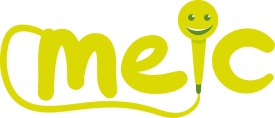 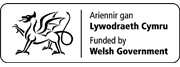 